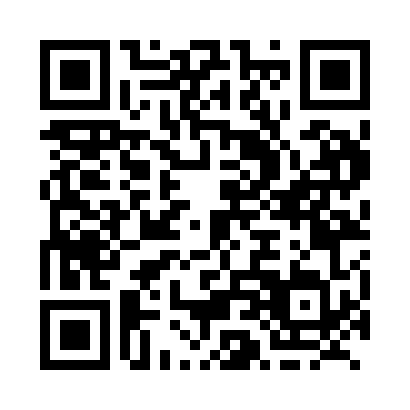 Prayer times for Sykeston, Ontario, CanadaMon 1 Jul 2024 - Wed 31 Jul 2024High Latitude Method: Angle Based RulePrayer Calculation Method: Islamic Society of North AmericaAsar Calculation Method: HanafiPrayer times provided by https://www.salahtimes.comDateDayFajrSunriseDhuhrAsrMaghribIsha1Mon4:085:551:336:519:1210:582Tue4:095:551:336:519:1110:573Wed4:105:561:346:519:1110:574Thu4:115:561:346:519:1110:565Fri4:125:571:346:519:1110:556Sat4:135:581:346:519:1010:557Sun4:145:581:346:509:1010:548Mon4:155:591:346:509:0910:539Tue4:166:001:346:509:0910:5310Wed4:176:001:356:509:0810:5211Thu4:186:011:356:509:0810:5112Fri4:196:021:356:509:0710:5013Sat4:216:031:356:499:0710:4914Sun4:226:041:356:499:0610:4815Mon4:236:051:356:499:0510:4716Tue4:246:051:356:489:0510:4617Wed4:266:061:356:489:0410:4418Thu4:276:071:356:489:0310:4319Fri4:286:081:356:479:0210:4220Sat4:306:091:366:479:0210:4121Sun4:316:101:366:469:0110:3922Mon4:336:111:366:469:0010:3823Tue4:346:121:366:458:5910:3724Wed4:356:131:366:458:5810:3525Thu4:376:141:366:448:5710:3426Fri4:386:151:366:448:5610:3227Sat4:406:161:366:438:5510:3128Sun4:416:171:366:428:5410:2929Mon4:436:181:366:428:5310:2830Tue4:446:191:366:418:5210:2631Wed4:466:201:356:408:5110:24